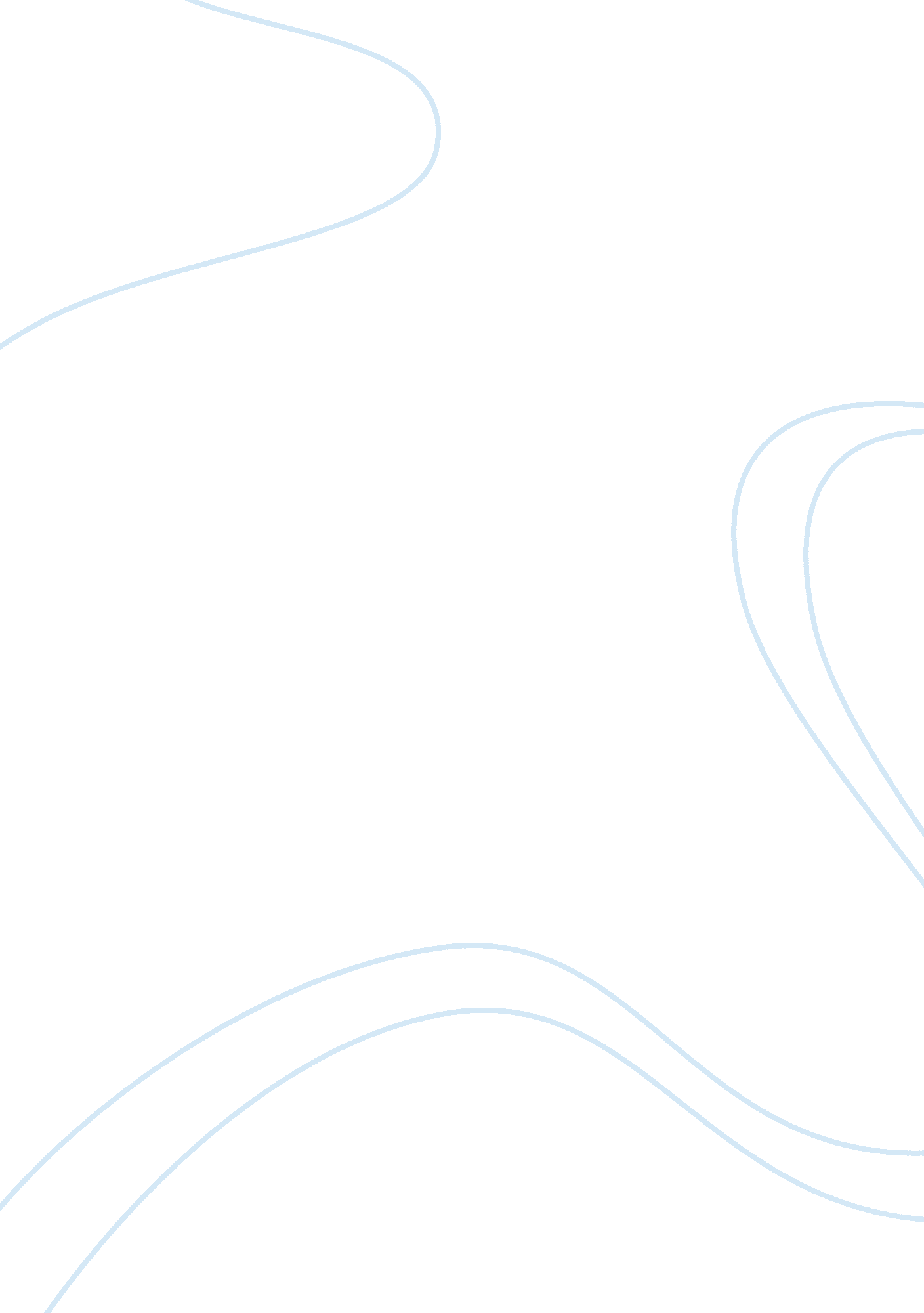 Although, be able to incorporate different views of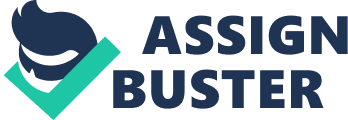 Although, since my school days I was inclined toward sciences but choosing UndergraduateStudies in Electronics and Communication Engineering from University ofSheffield in UK was by far the wisest decision of my life as the subject washarmonized with my engineering nature. Beinga UK’s top tier university graduate I quickly entered in my professional lifeand worked for one of the best forward thinking employers in their respectivefields. The diverse array of work, exposure to the multitude of nationalitiesprovided a fantastic platform to build my multi-cultural experience and careerprogression. It also empowered me with leadership, knowledge of businessfundamentals, problem solving using both logic, creative and innovativeapproaches, excellent analytical skills, exercising good judgment and acceptingresponsibilities.  Workingwith multidisciplinary teams at broad level also equipped me with increasedawareness of the necessary social, cultural, and wider professionalresponsibilities. Some of my achievements were being awarded with supperexcellence performance award and nominated for Best technical personal alongwith best innovative and creative employee for years 2016 and 2017 respectivelyby the government of UAE. As agoal of an entrepreneur to bring dreams and visions to actual reality. I havealways longed to be someone who benefits a lot from the world of business. Ihave learned a lot out of my experience that modern day entrepreneurs havealtogether worked in using technology in order to enhance the quality of ourlives. Even though creative genius and technological proficiency are the keystrengths of an enterprise, success in engineering requires high level oforganization as well as strong management skills. My engineering experience hastaught me the principles of creating and inventing, where my leadership skillswill allow me to see the applications for new technology.  Ifirmly believe that engineers should be able to incorporate different views ofmanagement, as well as their economic expertise as a part of curriculum inorder to manage all their practices effectively, as well as search for creativesolutions. I considerCanada as better option for my master degree due to its higher standards andglobal recognition of education system. Being most divers and vibrant country, with peaceful and safe environment, it is home to millions of immigrants fromall over the world where different perspectives are respected and learningtogether is encouraged. WithMaster of Engineering Management degree from a reputed university like WindsorI will certainly get an edge over others as the program will enhance mycompetitiveness and proficiency due to its structure which provides a perfectcombination of theory and practical, it will also provide me with opportunitiesto reap the maximum benefit. Apart from the direct benefit, this program willhelp me to become the alumni of the respective institute. My network will growwhich will enable me to gain knowledge that will further have a positive impacton my career. With an opportunity of studying with other international studentsfrom numerous countries will enhance my international exposure with aninternational culture aids in business and management and grooming of overallskills, which is truly incomparable. To conclude, having high quality of education and exposure in the engineering field now Iwish to complement all this with focused and structured study of management tolaunch a successful managerial career and University of Windsor is the rightplatform to move towards my goals. 